ГОСУДАРСТВЕННОЕ УЧРЕЖДЕНИЕ ОБРАЗОВАНИЯ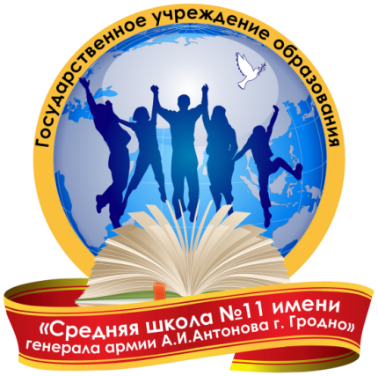  «СРЕДНЯЯ ШКОЛА № 11 ИМЕНИ ГЕНЕРАЛА  АРМИИ А.И. АНТОНОВА Г.ГРОДНО»ВОСПИТАТЕЛЬНОЕ МЕРОПРИЯТИЕПравовой челлендж «#ЗнаюСоблюдаю»Автор: Боголейша Елена Владимировна, заместитель директора по воспитательной работе, учитель химии государственного учреждения образования «Средняя школа №11 имени генерала армии А.И.Антонова г.Гродно»Гродно, 2022Правовой челлендж «#ЗнаюСоблюдаю»Цель: профилактика совершения противоправных деяний несовершеннолетними посредством пропаганды правовых знанийЗадачи:- систематизировать знания учащихся о их правах и обязанностях для формирования правовой культуры и гражданской ответственности;- развивать представления о последствиях совершения противоправных деяний и видах ответственности за их;- формировать чувство ответственности за свои поступки, уважение к законам Республики Беларусь.Оборудование: 5 ребусов для каждой команды, карточки-задания, QR-коды, протоколы прохождения челленджев.Возрастная категория: учащиеся VII-IХ классов.Ход мероприятия:Вступительная часть.Ведущий: - Здравствуйте, ребята! Приветствую вас на нашем мероприятии правовой направленности, которое сегодня пройдет в форме челленджа. (Ведущий делит участников на команды, объявляет жюри).Ведущий: - Сегодняшнее мероприятие – это челлендж, который позволит вам вспомнить основные законы, которые определяют вашу жизнь, вспомнить чем отличаются ваши права и ваши обязанности, за что вы несете ответственность и какую. В современном мире вокруг вас много соблазнов, о каждый из вас должен выбрать правильный путь! Помните, что незнание закона не освобождает никого от ответственности, а нарушение закона приводит к последствиям, которые делят жизнь на «до» и «после». Правовой челлендж «#ЗнаюСоблюдаю» позволит вам познавательно и интересно провести время, для того чтобы вспомнить и узнать много полезной правовой информации.(Участники приступают к выполнению заданий – все команды одновременно, по окончанию выполнения каждого задания команда получает ребус, который ей предстоит разгадать и взять одну букву для составления ключевого слова-загадки всей игры).Правовые челленджи.«Даты и события».Задание для команд: участникам предлагается сопоставить дату и событие.Ребус №1 (Конституция)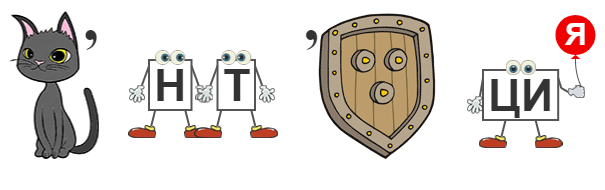 Возьмите 1 букву«Права и обязанности»Ведущий: - В Конституции Республики Беларусь разделе II «ЛИЧНОСТЬ, ОБЩЕСТВО, ГОСУДАРСТВО» обозначены права и обязанности граждан Республики Беларусь. Задание для команд: отсканируйте QR-код и на сайте Национального правового Интернет-портала Республики Беларусь с помощью Раздела II обновлённой Конституции Республики Беларусь разделите полученные фразы на две группы «Права» и «Обязанности» гражданина нашей страны.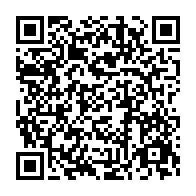 QR –код (ссылка на Конституцию Республики Беларусь на Национальном правовом Интернет-портале Республики Беларусь)«ПРАВА»Достойный уровень жизни, включая достаточное питание, одежду, жилье и постоянное улучшение необходимых для этого условий.ЖизньЗащита от незаконного вмешательства в его частную жизнь, в том числе от посягательства на тайну его корреспонденции, телефонных и иных сообщений, на его честь и достоинство.Труд как наиболее достойный способ самоутверждения человека, то есть право на выбор профессии, рода занятий и работы в соответствии с призванием, способностями, образованием, профессиональной подготовкой и с учетом общественных потребностей, а также на здоровые и безопасные условия труда.Отдых.Охрана здоровья, включая бесплатное лечение за счет государственных средств в порядке, установленном законом порядке.Образование.«ОБЯЗАННОСТИ»Защита Республики Беларусь.Участие в финансировании государственных расходов путем уплаты государственных налогов, пошлин и иных платежей.Беречь историко-культурное, духовное наследие и другие национальные ценности.Уважение достоинств, права, свободы, законных интересов других лиц.Соблюдение Конституции, законов и уважение государственных символов и национальных традиций Беларуси.Охрана природной среды и бережное отношение к природным ресурсам.Ребус №2 (Ответственность)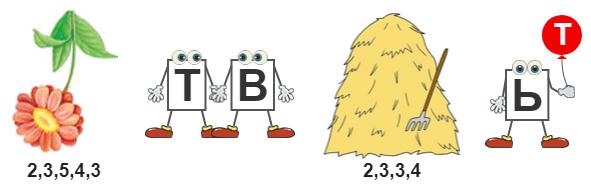 Возьмите 9 букву«О серьезном в шутку»Задание для команд: отсканируйте QR-коды с соответствующими им мультфильмам, просмотрите их и определите какие права детей нарушены в мультфильмах? Ребус №3 (ПрАво)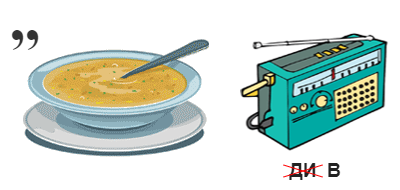 Возьмите 3 букву«Что случилось?»Ведущий: - Проступок. Правонарушение. Преступление. Это все виды противоправного поведения человека. Давайте разберемся, в чем же их отличия.Проступок – это противоправное, неправильное или незаконное поведение, мотивированное преднамеренной или преднамеренной целью или упорным безразличием к последствиям своих действий.Правонарушение – противоправное виновное действие (бездействие), за совершение которого предусмотрена уголовная или административная ответственность.Преступление – общественно опасное действие, нарушающее существующий правопорядок и подлежащее уголовной ответственности.Задание для команд: Вам предложено рассмотреть три ситуации и разобраться, в какой из ситуаций несовершеннолетние совершили проступок, правонарушение и преступление.Ситуация №1.Один учащийся IV класса перестал посещать учебные занятия. Обманывает маму, что ходит в школа, а сам в это время гуляет на улице. Учителю Саша говорит, что заболел. Как можно расценить поведение Саши в данной ситуации? (Проступок)Ситуация №2.Компания учащихся IX «В» класса Артем, Илья и Максим в субботу собрались сходить на детскую дискотеку в местный Молодежный центр своего населенного пункта. Но настроения было не у всех, и они решили немного поднять себе настроение и растить пиво, которое для них купил совершеннолетний друг Артема. По дороге на дискотеку находился немноголюдный парк, в котором мальчишки распили пиво.Как можно расценить поведение Ильи, Артема и Максима в данной ситуации? (Правонарушение)Ситуация №3.Жене в сети Интернет в личные сообщения VK пришло послание от незнакомого человека с предложение подзаработать и спрятать в указанных местах свертки с неизвестным для мальчика порошком. Женя согласился и встретился с незнакомым человеком и взял свертки, разнес их в указанные незнакомцем места. Получил от него деньги за выполненную работу.Как оказалось, несовершеннолетний прятал наркотики.Как можно расценить поступок Жени в данной ситуации? (Преступление)Ребус №4 (НакаЗание)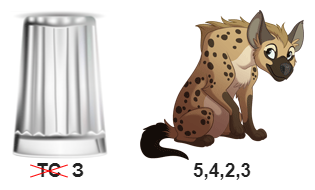 Возьмите 5 букву«Юридическая ответственность»Ведущий: - За каждое нарушение закона необходимо нести ответственность. У нас в стране за совершение правонарушений и преступлений предусмотрена юридическая ответственность: административная и уголовная, которые отражены в Уголовном Кодексе Республики Беларусь и Кодексе Республики Беларусь об административных правонарушениях.Задание для команд: Командам предложено поработать с Кодексами и определить, какой вид ответственности предусмотрен за действие, совершенное в ситуации, а также определить наказание, которое предусматривается юридической ответственностью в нашей стране.Ситуации:Безбилетный проезд в общественном транспорте (Административная ответственность, ст.18.28, штраф от 0,5 до1 БВ);Причинение смерти по неосторожности (Уголовная ответственность, ст.144 ч.1, исправительные работы на срок до двух лет, или ограничением свободы на срок до трех лет, или лишением свободы на тот же срок);Незаконный оборот наркотических средств с целью сбыта (Уголовная ответственность, ст.328 ч.2, 15 лет лишения свободы);Оскорбление, то есть умышленное унижение чести и достоинства личности, выраженное в неприличной форме (Административная ответственность, ст.10.2, штраф до 30 БВ);Нарушение законодательства об обращении с отходами (Административная ответственность, ст.16.44, штраф от 5 до 30 БВ);Разбой, совершенный с проникновением в жилище, либо повторно, либо группой лиц, либо с целью завладения имуществом в крупном размере (Уголовная ответственность, ст.207 ч.2, лишение свободы на срок от шести до пятнадцати лет с конфискацией имущества);Распитие алкогольных, слабоалкогольных напитков или пива в общественном месте либо появление в общественном месте или на работе в состоянии опьянения (Административная ответственность, ст.19.3, штраф до 8 БВ);Умышленные уничтожение либо повреждение чужого имущества (Административная ответственность, ст.11.3, штраф до 30 БВ);Вовлечение несовершеннолетнего в антиобщественное поведение (Уголовная ответственность, ст.173, арест или лишение свободы на срок до трех лет).Ребус №5 (Приговор)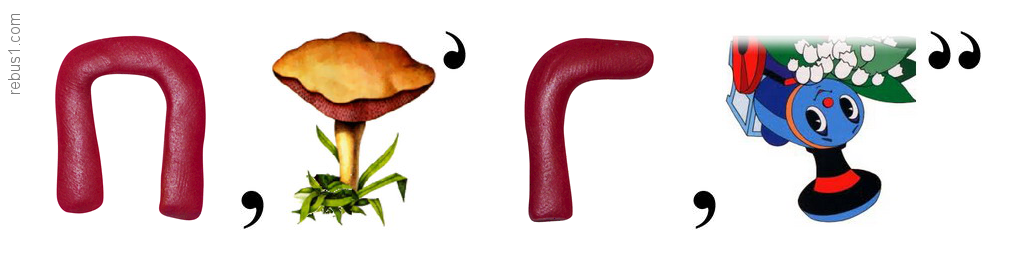 Возьмите 7 буквуПодведение итогов.Жюри фиксирует итоги в протоколах. Команды разгадывают полученные ребусы и составляют слово-загадку (ЗАКОН). Побеждает команда, которая окажется лучшей в правовом челлендже и отгадает зашифрованное слово, разгадав 5 ребусов. Подводятся итоги, награждаются победители.Ведущий: - Сегодня в ваших ребусах были зашифрованы слова, которые объединены связующими звеньями – правовая культура и гражданская ответственность. Закон – это то, что должен чтить и соблюдать каждый человек. Всегда необходимо помнить, что за совершение любого противоправного действия необходимо отвечать. Правонарушение или преступление – это прежде всего неуважение к законам своей страны. Ответственный гражданин не должен отступать от требований правовых норм государства.Закончить наше мероприятие сегодня хочется словами Джонса Сэвила «Смысл любого закона в том, что воля какого бы то ни было человека не должна быть законом».15 марта 1994 годаПринята первая Конституция суверенной Республики Беларусь27 февраля 2022 годаРеспубликанский Референдум о внесении изменении и дополнении в Конституцию Республики Беларусь20 ноября 1989 годаПринята Международная Конвенция о правах ребенка10 декабря 1948 годаПринята Всеобщая Декларация прав человека19 ноября 1993 годаЗакон Республики Беларусь «О правах ребенка»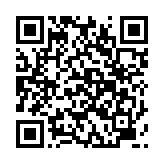  «Колобок»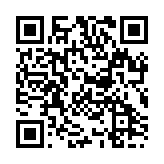  «Три поросенка»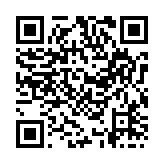 «Гадкий утенок»